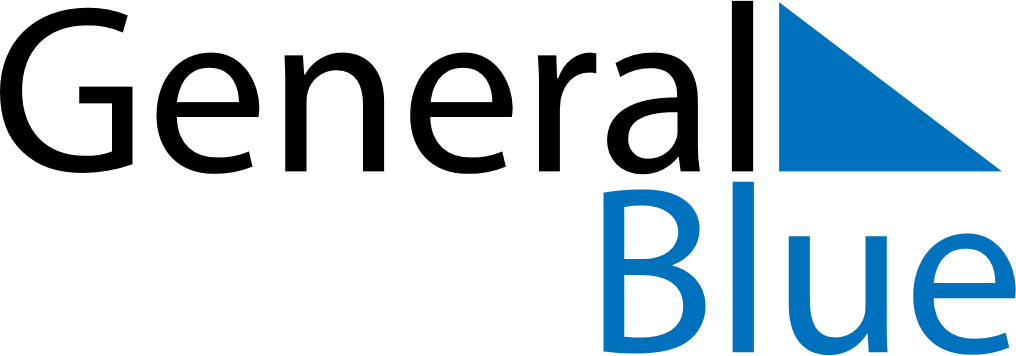 August 2018August 2018August 2018August 2018August 2018August 2018Cocos IslandsCocos IslandsCocos IslandsCocos IslandsCocos IslandsCocos IslandsSundayMondayTuesdayWednesdayThursdayFridaySaturday12345678910111213141516171819202122232425Hari Raya Haji262728293031NOTES